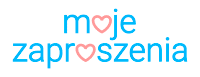 Imiona Państwa Młodych:Ewelina i JanuszData wesela / uroczystości:21-10-2019Usadzenie gości weselnych:Stół Państwa Młodych:Jan NowakEwelina NowakPanna MłodaPan MłodyTomasz DalekiAnna KarasińskaStół nr 1:Aleksander KrystaMagdalena PolkoPanna Młoda	Pan MłodyRafał GłowackiJoanna GłowackaStół nr 2:Henryk BartuśKrystyna BartuśAleksandra BartuśJerzy NowolipskiEwelina NowolipskaDanuta NowolipskaOsoba towarzyszącaJerzy Sądecki…Wpisane dane są przykładowe. Prosimy o ich zmianę na własne.Uwagi dodatkowe:brak